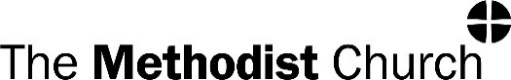 WEYBAY NEWSA monthly what’s on         April 2024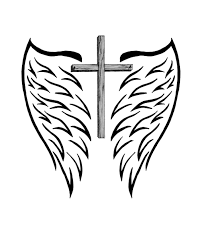 I know that my Redeemer lives,What comfort this sweet sentence gives.He lives, He lives, who once was dead,He lives, my everlasting Head.Weymouth Bay is part of the Dorset South and West CircuitMinisterRevd Ruth Lownsbrough	ruthlownsbrough59@hotmail.co.uk Circuit AdministratorsMaria Jacobson			07570 036288Jacqui Trent			07709601567Wey Bay Booking Secretary 	 weybay@yahoo.com 01305457510Web Circuit address:		www.dsw.churchFacebook:			Facebook@weybaychurchWeymouth Bay Methodist Church, 32 Melcombe Avenue, DT4 7TH Contact the newsletter production team for entries in future newsletters.Ailsa Binnie			binnie148@btinternet.comJean Capp			jean@thecapps.co.ukJackie Chevis			jackietweymouth@yahoo.comMinister’s messageAlleluia! Christ is risen!  He is risen indeed! Alleluia!Dear Friends,What joy comes with that proclamation!Our journey through Lent reached its climax on Good Friday as, in our hearts and minds, in worship, we watched and waited with the biblical crowd and the disciples. Perhaps you were able to go on the walk to the centre of Weymouth and join with other Christians across the town, to witness to the power of the cross, the power of God’s love over sin and death, to defeat both, once and for all. As people of faith in Jesus, we can joyfully declare that death is not the end but leads to resurrection life with him.The rhythm of death leading to life has been present in God’s creation right from its beginning. We see it in the seasons of the natural world, the victory of light over dark, of life over death. We experience it in the reconciliation of human relationships; we know people who have been released from something that binds them; we know the feeling of something lost being redeemed (to redeem something/someone is to give it/them worth again).Jesus’ death on the cross and his resurrection to new life embodies all these perspectives. Through faith in Jesus we are reconciled to God because Jesus paid the price of our sins. We are forgiven, redeemed, set free to resurrection life with him. And all this because God loved the world so much (John 3:16) Love wins!Whatever the future holds for us at Wey Bay, the risen Christ goes before us, preparing the way for his disciples to follow in. Let us embrace and share in the new resurrection life that Jesus offers to all and as we love and serve our communities, may we too meet with our risen Lord.Happy Easter!Yours in Christ.RuthPREACHERS AT WEYMOUTH BAY in APRIL:7th April			Roger Phillips14th April			Rev Ruth Lownsbrough21st April 3pm		Salvation Army led service28th April			Pam Woodland5th May			Tony BoydenLOCAL NEWS A service in memory of Molly Shereston was held at Weybay on 14th March with a cremation carried out on the 15th.  Our thoughts are with her family.  Molly was a local girl who lived in Chickerell, later moving to the Lanehouse area.  She was an accomplished musician, playing the piano, organ and accordion and she also wrote poetry and enjoyed sketching.  In her early years she was a member of Chickerell Ladies Football Club and later trained as teacher working at Westham and Westhaven schools.  She bred dogs and in 1989 won a Best of Breed at Crufts.  She also became a show judge.  Molly had been a lay preacher and played the organ in church.  For the service the entry music was Autumn Leaves and the final music Little Things – these were both recordings of Molly playing.CHURCH ANNIVERSARY AND GIFT DAY We all enjoyed a craft themed gift day on 16th March with many trying out their skills in painting, drawing, paper craft and card making.  Many thanks to Esme, Pete, Mary, Myra and Sandra for showing us “how it was done”. We,of course, also enjoyed bacon rolls, cake and drinks – well done to Jean and her team.The church anniversary service was taken by Rev Ruth, both thought provoking and fun with a short drama piece included.Bible StudyThe Bible Study Group will recommence on 18th April from 2pm at Weybay.COMING UP AT WEYMOUTH BAYCONCERT13th April	The Moonlight Swing Band presents an evening of Big Band MusicTickets £10 in advance from Pete 01305 812637 or £12 on door.All concerts begin at 7.30pm REGULAR EVENTS Coffee morning – every Wednesday, coffee and cake served from 10.00 until noon.  We also have books and jigsaw puzzles that may be borrowedA short time of prayer in the chapel every Wednesday before the coffee morning.  This is a time for you to bring your own anxieties before the Lord and also to pray for the life of our church here at WeyBay and how we can go forward with God.  This is a very simple time of prayer beginning at 9.50am for about 15 – 20 minutes only.  Please join us.Grace Notes singing group meets every Wednesday at 10.30am. New members welcome. Come and sing and have some fun.  Cameo a fortnightly group for ladies, meeting at WeyBay at 2pm  every other Wednesday. You are very welcome to come along to all meetings or just when you are able. Coming up this month:3rd April – Unfortunately the person coming to speak about Medical Detection from dogs has had to cancel but Gill is working on an interesting programme to take its place.17th April – Chloe has her own company called ‘The Retreat by Chloe’.  Chloe will show us how to give yourself a relaxing hand massage.Miscellany, the music group which meets in the church every Wednesday from 5-6 pm. This is for anyone who plays a musical instrument, however brilliant or rusty you may be. Why not give it a go?  If you are interested speak to Rosemary or Ailsa for further information.Dementia Cafe: Friday 5th April from 2pm – 4pm. An afternoon providing a welcome to visitors and carers for a joyful afternoon of activities and music.More details from Esme on 01305 812637 Extract from the Foodbank Newsletter – March 2024Last year we helped 57% more people than in 2022.  This follows an increase of 68% from 2021.In February we moved into a larger, newer warehouse provided by commercial property developer DJ Property, free of charge.The Household Support Fund will come to an end in September.  In 2023 we received about 25% of our income from this fund.  Our experience at Foodbank over many years has been that the Lord provides.  Please pray that other organisations, charities and government bodies will step up to fill the gap.If you wish to donate money to Foodbank you can do this by bank transfer using the following details:Account name:	Weymouth FoodbankSort Code:		40 52 40Account no:		00033831Advance notice – Christian Aid WeekWe will be holding our traditional Big Breakfast on Wednesday, 15th May during the normal coffee morning times.  All the usual drinks and cakes plus bacon or sausage rolls.I hope to run the Christian Aid quiz on Friday, 17th May at 6.30pm.  Venue details to be confirmed.Weekly New Sheet – during a recent eco service it was suggested that to save paper the weekly news sheet given out at the Sunday service should be make available by e-mail.  If you would prefer to receive your church news by email could you let Jacqui Trent know and she will add you to our growing list.Blister Packs – although we have had to stop the collection of blister packs in church those of you who visit Weymouth town centre may like to know that a blister pack collection box is available at the foot of the stairs in Boots.  As an added bonus, you can collect additional Boots points by using the app and QR code as displayed on the collection box.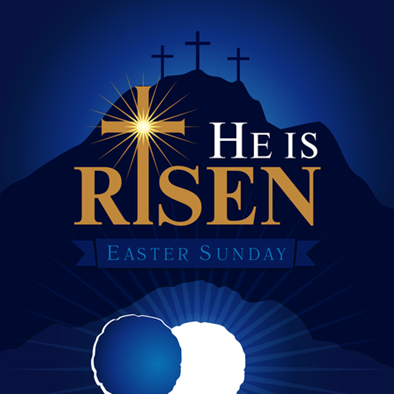 